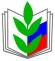 ПРОФСОЮЗ  РАБОТНИКОВ НАРОДНОГО ОБРАЗОВАНИЯ РОССИИПОЛЕВСКАЯ  ГОРОДСКАЯ  ОРГАНИЗАЦИЯ  ПРОФСОЮЗА (21 мая 2021 г ) ИНФОРМАЦИОННЫЙ ВЫПУСК       20  мая в  зале заседаний  администрации Полевского городского округа прошел День Федерации Профсоюзов Свердловской области. В этом мероприятии принял участие  профсоюзный актива организаций профсоюзов образования, металлургов, здравоохранения, гос. учреждений. В  работе совещания принял участие Глава Полевского городского округа т-Поспелов К.С.  Выступили от ФПСО –руководитель Департамента развития профсоюзного движения ФПСО- Деркач Василий Юрьевич, юрист правового отдела ФПСО – Садыков Тахир Адехатович,  председатель Полевской городской организации Профсоюза образования –Гаврилина Г.Ф.    Начало мероприятия включало награждение победителей и призеров городского конкурса по охране труда в Полевской городской организации  работников образования «Напиши историю про охрану труда…», посвященного 28 апреля –Всемирному Дню охраны труда.  Сертификаты победителей и призеров Конкурса вручали : Поспелов К.С., Деркач.В.Ю.- Бухановой Е.Б. –ГБОУ СО «Полевская школа», Неуйминой Л.М. –МАОУ СОШ № 13 с УИОП, Кайструб А.С.- МАОУ «Политехнический лицей № 21 «Эрудит», Светличной М.В., Журавлевой М.В.,Солодовник Н.Н.-МАДОУ «Детский сад № 63», Ротановой И.Л.-МБДОУ «Детский сад № 34».Правозащитная работа  в ФПСО  проводится  в соответствии с нормами Трудового кодекса РФ, закона «О профессиональных союзах, их правах и гарантиях деятельности». Она  направлена на реализацию представительской функции профсоюза, а также на осуществление профсоюзного контроля соблюдения трудового законодательства, выполнения условий коллективных договоров, соглашений, защиту социально-трудовых прав работников  и их восстановление. Были рассмотрены вопросы внесения  в законодательство федерального уровня ряда дополнений , в связи с дистанционной работой, изменений  по оплате труда медицинских работников в «красной зоне», дополнены статьи ТК об удаленной работе.  В настоящее время правовое и нормативное обеспечение деятельности работников отстает от  уже свершившегося факта работы.  Поэтому важно  своевременно и максимально в короткие сроки принимать НПА в меняющейся среде .      Большая роль в инициировании  внесения дополнений и изменений в таких случаях имеет необходимость прямого воздействия на нормотворческую работу депутатов  разного уровня. Вот почему  иметь своего представителя во властных структурах – сегодняшняя необходимость. Законы создаются  и принимаются в Государственной Думе, Законодательном  собрании региона, в Думе Полевского городского округа . А люди, выбравшие депутатов – живут по законам, принятыми ими. Профсоюз обязан идти в политику, иметь своих представителей , транслировать  и защищать интересы человека труда. 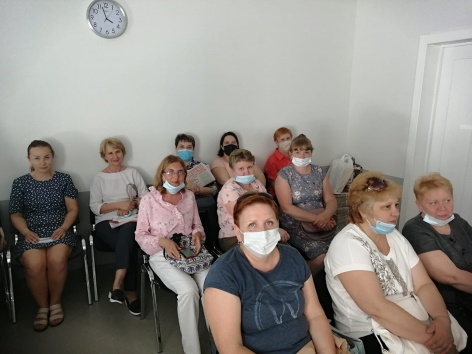 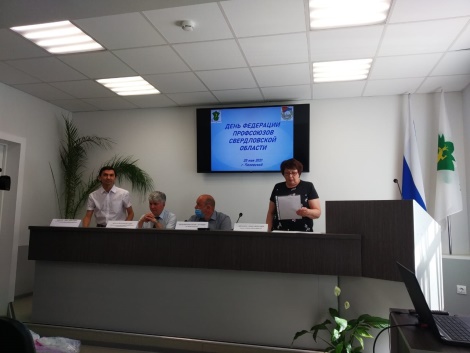 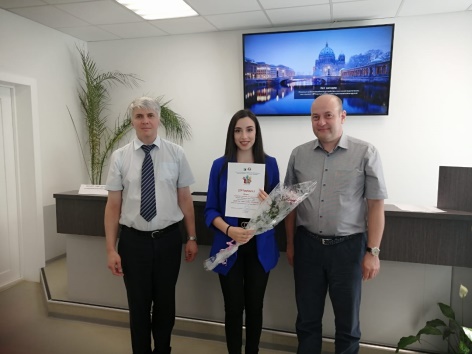 